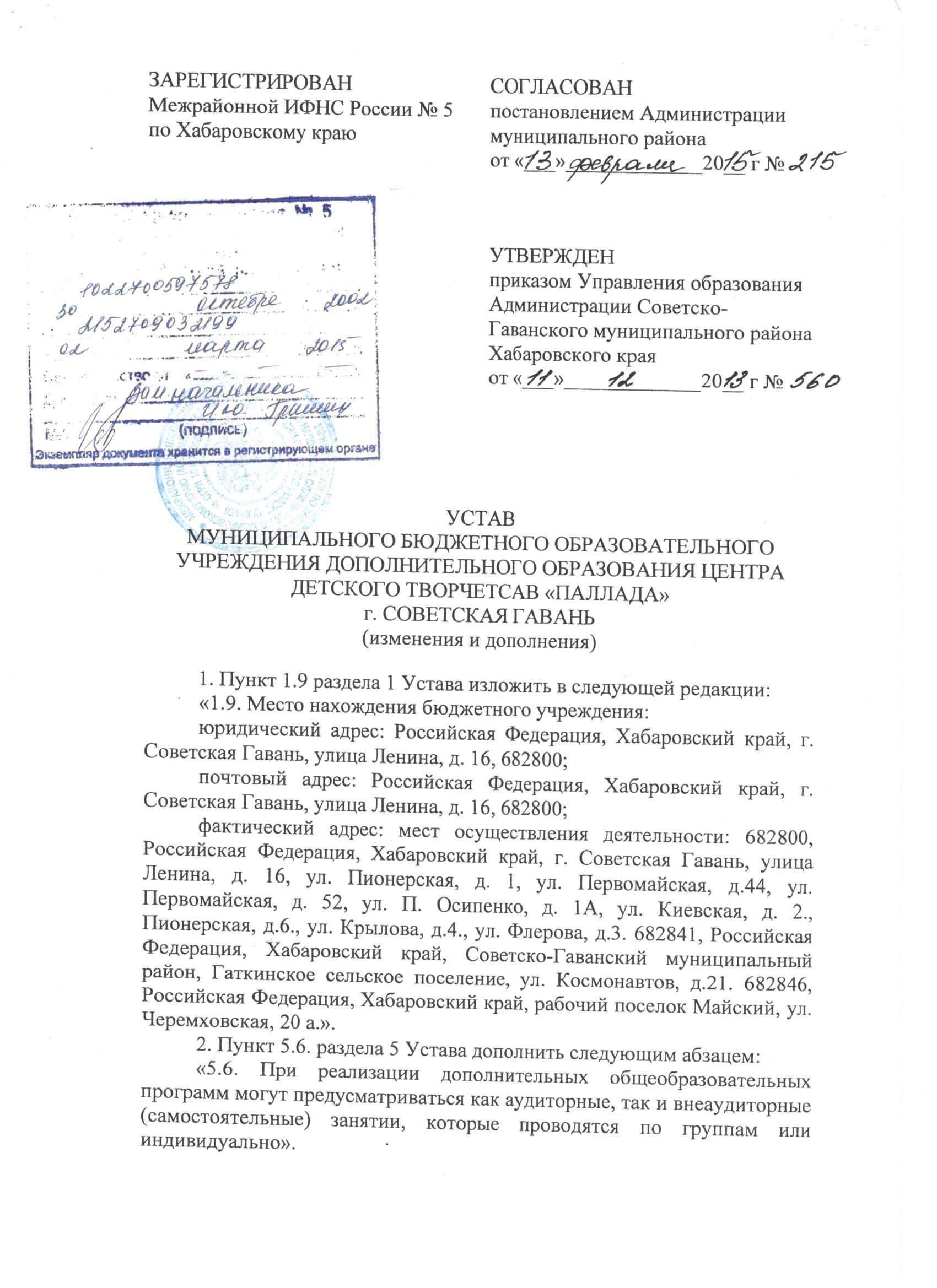 1. ОБЩИЕ ПОЛОЖЕНИЯ1.1.	Муниципальное бюджетное образовательное учреждение дополнительного образования Центр детского творчества «Паллада» г. Советская Гавань, (далее – Центр) является некоммерческой организацией, созданной в соответствии с Гражданским кодексом Российской Федерации,  Федеральным законом «Об образовании в РФ», приказом Министерства образования и науки РФ от    2013 №    «Об утверждении Порядка организации и осуществления образовательной деятельности по дополнительным общеобразовательным программам»Тип – организация дополнительного образования.Организационно-правовая форма -   учреждение. Тип учреждения – бюджетное учреждение.Полное наименование Центра: Муниципальное бюджетное образовательное учреждение дополнительного образования  Центр детского творчества «Паллада» г. Советская Гавань.       Сокращенное наименование: МБОУ ЦДТ «Паллада».1.2. Учредителем Центра является муниципальное образование «Советско-Гаванский муниципальный район». Функции и полномочия Учредителя осуществляет Управление образования Администрации Советско-Гаванского муниципального района Хабаровского края (далее Учредитель), расположенное по адресу: Российская Федерация, Хабаровский край, г. Советская Гавань, улица Советская, дом. 1, 682800.1.3. Юридический адрес Центра: Российская Федерация, Хабаровский край, г. Советская Гавань, улица Ленина, дом. 16, 682800.Фактический адрес мест осуществления деятельности: 682800, Российская Федерация, Хабаровский край, г. Советская Гавань, улица Ленина, д. 16, ул. Пионерская, д. 1, ул. Первомайская, д.44, ул. Первомайская, д. 52, ул. П. Осипенко, д. 1А, ул. Киевская, д. 2., Пионерская, д.6., ул. Крылова, д.4., ул. Флерова, д.3. 682841, Российская Федерация, Хабаровский край, Советско-Гаванский муниципальный район, Гаткинское сельское поселение, ул. Космонавтов, д.21. 682846, Российская Федерация, Хабаровский край, рабочий поселок Майский, ул. Черемховская, 20 а.».1.4. Центр создается Учредителем и регистрируется уполномоченным органом в установленном порядке в соответствии с законодательством РФ. Права юридического лица у Центра возникают с момента государственной регистрации.1.5.Функции и полномочия собственника имущества Центра в соответствии с муниципальными правовыми актами осуществляет Комитет по управлению имуществом администрации Советско-Гаванского муниципального района. 1.6. Центр является юридическим лицом с момента государственной регистрации, имеет печать с указанием своего полного и сокращенного наименования, необходимые для осуществления своей деятельности бланки и штампы со своим полным и сокращенным наименованием, а также может иметь фирменную символику.1.7. Центр вправе от своего имени приобретать имущественные и неимущественные права, заключать контракты и иные гражданско-правовые договоры, нести обязанности, выступать в качестве истца и ответчика в судах общей юрисдикции, арбитражном и третейском судах, у мировых судей.1.8. Центре не вправе выступать учредителем (участником) юридических лиц, распоряжаться имуществом без согласия собственника имущества. 1.9. Место нахождения Центра:юридический адрес: Российская Федерация, Хабаровский край, г. Советская Гавань, улица Ленина, д. 16, 682800; почтовый адрес: Российская Федерация, Хабаровский край, г. Советская Гавань, улица Ленина, д. 16, 682800;фактический адрес мест осуществления деятельности: 682800, Российская Федерация, Хабаровский край, г. Советская Гавань, улица Ленина, д. 16, ул. Пионерская, д. 1, ул. Первомайская, д.44, ул. Первомайская, д. 52, ул. П. Осипенко, д. 1А, ул. Киевская, д. 2., Пионерская, д.6., ул. Крылова, д.4., ул. Флерова, д.3. 682841, Российская Федерация, Хабаровский край, Советско-Гаванский муниципальный район, Гаткинское сельское поселение, ул. Космонавтов, д.21. 682846, Российская Федерация, Хабаровский край, рабочий поселок Майский, ул. Черемховская, 20 а.».2. ФУНКЦИИ И ПОЛНОМОЧИЯ УЧРЕДИТЕЛЯ ЦЕНТРА2.1. Учредитель несет ответственность по обязательствам учреждения в случаях и пределах, установленных законодательством.2.2. Учредитель в установленном порядке:а) утверждает Устав Центра, а также вносимые в него изменения;б) назначает руководителя Центра и прекращает его полномочия;в) заключает и прекращает трудовой договор с руководителем Центра;г) формирует и утверждает муниципальное задание для Центра в соответствии с предусмотренными его уставом основными видами деятельности;д) осуществляет финансовое обеспечение выполнения муниципального задания; е) определяет порядок составления, утверждения и отчета планов финансово-хозяйственной деятельности и об использовании закрепленного за ним муниципального имущества в соответствии с действующим законодательством;ж) устанавливает порядок составления, утверждения и отчета планов финансово-хозяйственной деятельности Центра в соответствии с общими требованиями, установленными Министерством финансов Российской Федерации;и) согласовывает распоряжение недвижимым имуществом Центра, в том числе передачу его в аренду;з) согласовывает распоряжение движимым имуществом Центра;и) осуществляет контроль над деятельностью Центра в соответствии с законодательством Российской Федерации;к) осуществляет иные функции и полномочия Учредителя, установленные действующим законодательством Российской Федерации, Хабаровского края, муниципальными правовыми актами.3. ПРЕДМЕТ ДЕЯТЕЛЬНОСТИ, ЦЕЛИ, ЗАДАЧИ, ВИДЫ РЕАЛИЗУЕМЫХ ОБРАЗОВАТЕЛЬНЫХ ПРОГРАММ3.1. Предметом (основным видом) деятельности Центра является образовательная деятельность в сфере дополнительного образования детей.3.2. Центр  является некоммерческой организацией.3.3. Цель деятельности Центра:- развитие мотивации  личности к познанию и творчеству, реализация дополнительных образовательных программ и услуг в интересах личности, общества, государства;- создание условий для удовлетворения образовательных потребностей детей, развития их творческого потенциала, адаптации в современном обществе и полноценной организации свободного времени.3.4. Задачи Центра:- развитие мотивации личности к познанию и самосовершенствованию как основы формирования образовательных запросов и потребностей;- обеспечение необходимых условий для личностного развития, укрепления здоровья, профессионального самоопределения и творческого труда детей;- профилактика правонарушений;- адаптация детей  к жизни в обществе;- нравственное воспитание детей;- формирование общей культуры;- воспитание силы воли, мужества, патриотизма;- обеспечение начальной предпрофессиональной подготовки;- приобщение к техническому творчеству, изобретательной деятельности;- профилактика безопасности жизнедеятельности;- организация содержательного досуга детей.3.5. Основные виды деятельности Центра:3.5.1. Образовательная деятельность по реализации образовательных программ дополнительного образования детей по следующим направлениям:- техническое;- социально-педагогическое;- художественно-эстетическое;- туристско-краеведческое;- естественнонаучное.3.5.2. Центр  может осуществлять приносящую доход деятельность:а) Платные образовательные услуги:- оказывать на договорной основе населению, предприятиям и организациям платные дополнительные образовательные услуги, не предусмотренные соответствующими государственными образовательными стандартами и программами по дополнительному образованию;- организовывать курсы по подготовке к поступлению в средние и высшие образовательные учреждения по художественно-эстетическому направлению.б) Иные приносящие доход виды деятельности:- аренда актового зала;- торговля товарами, изготовленными воспитанниками;- проведение новогодних праздников.3.6. Дополнительные услуги оказываются без ущерба для основной деятельности. Оплата производится по тарифам, утвержденным в установленном порядке.Перечень платных дополнительных услуг не является исчерпывающим, он может быть дополнен другими видами услуг по решению Центра.Порядок организации и предоставления платных дополнительных услуг регламентируется действующим законодательством, а также локальными актами Центра.3.7. При осуществлении приносящей доход деятельности Центр руководствуется законодательством Российской Федерации, Хабаровского края, муниципальными правовыми актами.3.8. Услуги, оказываемые в рамках основных образовательных программ, согласно статусу учреждения, не рассматриваются как платные услуги, и привлечение на эти цели средств родителей не допускается.3.9. Взаимоотношения между Учреждением и Заказчиком дополнительных услуг регулируются договором. Размеры оплаты за оказание платных образовательных услуг устанавливаются в соответствии с расчетом (калькуляцией) услуги, сметой затрат на ее оказание в пределах тарифов, установленных действующими нормативными актами.3.10. Педагогический коллектив бюджетного учреждения  самостоятельно разрабатывает программу своей деятельности (содержание, виды, профили, организация) на основе интересов и склонностей учащихся, социального заказа города и района, потребностей семьи, трудовых коллективов, учреждений образования, особенностей социально-экономического развития района.3.11. Основная деятельность обучающихся в бюджетном учреждении осуществляется на основе дополнительных общеобразовательных программ.В бюджетном учреждении могут реализовываться учебные программы дополнительного образования:- модифицированные;- экспериментальные;- авторские.3.11.1. Педагогические работники могут  самостоятельно разрабатывать образовательные  программы и реализовывать их.3.11.2. Образовательная программа утверждается педагогическим советом бюджетного учреждения. 3.12. Образовательная деятельность осуществляется в одновозрастных и разновозрастных детских объединениях по интересам (кружок, клуб, секция, студия, ансамбль, театр и другие формы объединения учащихся). Каждый учащийся имеет право заниматься в объединениях разного направления, свободно выходить из состава одного детского объединения и переходить в другое детское объединение.3.13. Муниципальное задание для Центра формируется и утверждается Учредителем в соответствии с предусмотренным настоящим Уставом, основным видом деятельности Центра. Центр не вправе отказаться от выполнения муниципального задания.4. ПРАВА И ОБЯЗАННОСТИ ЦЕНТРА4.1. Центр осуществляет хозяйственную деятельность в соответствии с предметом и целями, с учетом требований законодательства Российской Федерации, Хабаровского края, муниципальных правовых актов и настоящего Устава.4.2. Право Центра осуществлять деятельность, на которую в соответствии с законодательством требуется специальное разрешение – лицензия, возникает у Центра с момента ее получения или в указанный в ней срок и прекращается по истечении срока ее действия, если иное не установлено законодательством. Центр вправе осуществлять предусмотренные его уставом виды деятельности на основании лицензии и иных разрешительных документов, выданных бюджетному учреждению.Центр, созданный путем изменения типа существующего муниципального учреждения Советско-Гаванского муниципального района, вправе осуществлять предусмотренную уставом деятельность, подлежащую лицензированию, на основании лицензии, свидетельства о государственной аккредитации и иных разрешительных документов, выданных соответствующему муниципальному учреждению, до окончания срока действия таких документов. При этом не требуется переоформления документов, подтверждающих наличие лицензий, и переоформления иных разрешительных документов. 4.3. Для достижения уставных целей Центр имеет право:- приобретать или арендовать (получать в безвозмездное пользование) основные средства за счет имеющихся у него финансовых средств в соответствии с планом финансово-хозяйственной деятельности бюджетного учреждения;- в соответствии с действующим законодательством заключать договоры с другими учреждениями, предприятиями, организациями, при этом заключение и оплата Центром муниципальных контрактов, иных договоров, подлежащих исполнению за счет бюджетных средств, производится от имени муниципального образования в пределах доведенных Центру лимитов бюджетных обязательств;- осуществлять материально-техническое обеспечение уставной деятельности;- устанавливать для работников Центра дополнительные отпуска, сокращенный рабочий день и иные социальные льготы в соответствии с законодательством Российской Федерации;- по согласованию с Учредителем создавать филиалы и представительства (принимать решения о прекращении их деятельности); - открывать счета;- планировать свою деятельность и определять перспективы развития по согласованию с Учредителем, исходя из спроса потребителей на продукцию, работы, услуги и заключенных договоров;- совершать иные действия для достижения уставных целей в соответствии с действующим законодательством.4.4. Обязательства Центра:- обеспечивать в случае установления выполнение муниципального задания Учредителя по оказанию муниципальных услуг (выполнению работ);- в соответствии с законодательством Российской Федерации нести ответственность за нарушение принятых им обязательств, а также за нарушение бюджетного законодательства Российской Федерации;- отчитываться перед Учредителем о состоянии и использовании муниципального имущества и денежных средств;- отчитываться перед Комитетом по управлению имуществом Администрации Советско-Гаванского муниципального района о состоянии и использовании муниципального имущества;- обеспечивать своевременно и в полном объеме выплату работникам Центра заработной платы в соответствии с законодательством Российской Федерации;- обеспечивать работникам Центра безопасные условия труда и нести ответственность в установленном порядке за вред, причиненный их здоровью и трудоспособности в период исполнения ими трудовых обязанностей;- нести ответственность за расходование денежных средств в соответствии с действующим законодательством и целями их предоставления; - осуществлять учет результатов финансово-хозяйственной и иной деятельности, вести статистическую отчетность, отчитываться о результатах деятельности в соответствующих органах в порядке и сроки, установленные законодательством Российской Федерации;- планировать деятельность Центра, в том числе в части получения доходов от приносящей доход деятельности;- своевременно представлять Учредителю необходимую документацию для утверждения плана финансово-хозяйственной деятельности;- осуществлять мероприятия по гражданской обороне и мобилизационной подготовке в соответствии с законодательством, нормативными правовыми актами Российской Федерации, Хабаровского края и муниципальными правовыми актами;- обеспечивать гарантированный законодательством Российской Федерации минимальный размер оплаты труда и меры социальной защиты работников;- исполнять иные обязанности, предусмотренные действующим законодательством.5. Основные характеристики организации образовательного процесса5.1. Образование и воспитание детей в Центре ведутся на русском языке.5.2.	Комплектование детских объединений начинается в мае и заканчивается 10 сентября текущего года. Занятия детских объединений начинаются не позднее 15 сентября.5.3. Обучение проводится с детьми в возрасте от 4 до 18 лет.Для зачисления детей в детские объединения необходимы следующие документы:- заявление  родителей (законных представителей);- медицинская справка о состоянии здоровья, в спортивные, хореографические объединения.5.4. Центр организует образовательную деятельность по учебным программам, сроки реализации которых рассчитаны от 1 года до 5 лет. 5.5. Центр организует работу с детьми в течение всего календарного года. Установлен следующий режим занятий для обучающихся (воспитанников): 1 смена-начало занятий в 8-00 часов  до 13.30 часов; 2 смена - 14.00 часов  до 20.00 часов. В субботу и воскресенье с 10.00 часов до 20.00 часов.5.6. Занятия в детских объединениях проводятся по группам, индивидуально или всем составом объединения.  Численный состав детских объединений 1-го года обучения должен быть не менее 12 – 15 человек, второго года обучения 10-12 детей, третьего и последующих годов обучения не менее 8-10 человек. Часы занятий объединений спортивного и технического направлений 1-го и последующих годов обучения предусматривают 4-6-8 академических часов в неделю.Часы занятий объединений всех других направлений для детей до 5-7 лет – 2 часа в неделю, для детей от 7 лет и старше 1 -го года обучения предусматривают 4 академических часа в неделю, 2-го и последующих лет обучения 4-6-8 академических часов в неделю.Продолжительность учебных занятий для детей до 7 лет 30 минут, для учащихся 7-ми и более лет 40 - 45 минут. Через каждые 45 минут занятий организуется перерыв для отдыха. При реализации дополнительных общеобразовательных программ могут предусматриваться как аудиторные, так и внеаудиторные (самостоятельные) занятии, которые проводятся по группам или индивидуально.   5.7. При условии максимального использования своих помещений для занятий детских объединений Центра может открывать филиалы, организовывать занятия детских объединений в помещениях школ, школы-интерната, детского Дома, на предприятиях, в дошкольных учреждениях, по месту жительства. 	Контроль над работой данных объединений осуществляет заместитель   директора Центра.5.8. Проверка знаний, умений и навыков учащихся идет через открытые уроки, творческие отчеты, выставки, концерты, соревнования.5.9. Рабочее время педагогических работников в течение рабочего времени (года), включая каникулярное, исчисляется в астрономических часах.5.10.	В период каникул Центр организует разнообразную массовую работу с учащимися и их родителями. Предоставляет им все имеющиеся возможности для полного отдыха, а также проведение занятий детских объединений с новым или переменным составом учащихся на базе лагерей (загородных, с дневным пребыванием, по месту жительства, концертные поездки, походы, экскурсии, путешествия, экспедиции, соревнования и т.д.).5.11.	В летнее время Центр может открывать профильные лагеря,  как на базе Центр, так и на других базах учреждений.5.12.	Центр взаимодействует со школами, учреждениями дополнительного образования различных ведомств, семьей и общественностью.5.13.	В работе объединений могут участвовать совместно с детьми их родители (законные представители) без включения в основной состав, если кружок не платный, при наличии условий и согласия руководителя объединения.5.14.	Центр является базой организационно-массовой и инструктивно-методической работы со школами города и района. Методическая работа направлена на совершенствование программ, содержание, форм и методов работы объединений, повышения педагогического мастерства педагогов, оказание помощи педагогическим коллективам школ в проведении внеурочной работы, детским и юношеским общественным организациям и движениям.5.15. Педагогический коллектив Центра, педагоги-организаторы организуют и проводят различные городские массовые мероприятия: олимпиады, праздники, соревнования, создают необходимые условия для развлечения, общения учащихся и их родителей, используя образные средства эмоционального воздействия с учетом возрастных особенностей учащихся, осуществляя поиск современных форм работы.5.16.	Центр осуществляет свою деятельность с учетом, предъявляемых к учреждениям дополнительного образования детей требований: добровольности, массовости, свободного выбора учащимися видов деятельности, занятий, детских объединений, их инициативы и самостоятельности.5.17.Для учащихся с ограниченными возможностями здоровья, детей-инвалидов образовательный процесс  организуется                                                                                                                                                                                                                                                                                                                                                                                                                                                                                                                                                                                                                                                                                                                                                                                                                                                                                                                                                                                                                                                                                                                                                                                                                                                                                                                                                                                                                                                                                                                                                                                                                                                                                                                                                                                                                                                                                                                                                                                                                                                                                                                                                                                                                                                                                                                                                                                                                                                                                                                                                                                                                                                                                                                                                                                                                                                                                                                                                                                                                                                                                                                                                                                                                                                                                                                                                                                                                                                                                                                                                                                                                                                                                                                                                                                                                                                                                                                                                                                                                                                                                                                                                                                                                                                                                                                                                                                                                                                                                                                                                                                                                                                                                                                                                                                                                                                                                                                                                                                                                                                                                                                                                                                                                                                                                                                                                                                                                                                                                                                                                                                                                                                                                                                                                                                                                                                                                                                                                                                                                                                                                                                                                                                                                                                                                                                                                                                                                                                                                                                                                                                                                                                                                                                                                                                                                                                                                                                                                                                                                                                                                                                                                                                                                                                                                                                                                                                                                                                                                                                                                                                                                                                                                                                                                                                                                                                                                                                                                                                                                                                                                                                                                                                                                                                                                              с учетом особенностей психофизического развития. С учащимися данной группы индивидуальная работа может проводиться как в организации, так и по месту жительства.6. ИМУЩЕСТВО ЦЕНТРА. ФИНАНСОВАЯ И ХОЗЯЙСТВЕННАЯ ДЕЯТЕЛЬНОСТЬ ЦЕНТРА6.1. Имущество Центра является муниципальной собственностью и закрепляется за ним на праве оперативного управления собственником или уполномоченным органом в целях обеспечения уставной деятельности.6.1.1. Центр владеет, пользуется, распоряжается закрепленным за ним на праве оперативного управления имуществом в пределах, установленных законом, в соответствии с целями своей деятельности, заданиями собственника имущества и назначением этого имущества.6.1.2.	 Центр не вправе отчуждать либо иным способом распоряжаться закрепленным за ним имуществом без согласия собственника имущества.Имущество, приобретенное Центром по договору или иным законным основаниям, поступает в его оперативное управление. 6.2. При осуществлении права оперативного управления имуществом Центр обязан: - эффективно использовать закрепленное на праве оперативного управления имущество; - обеспечивать сохранность и использование имущества по целевому назначению; - не допускать ухудшения технического состояния имущества, за исключением ухудшений, связанных с нормативным износом этого имущества в процессе эксплуатации; - осуществлять текущий и капитальный ремонт имущества; - начислять амортизационные отчисления на изнашиваемую часть имущества и производить списание имущества в установленном законом порядке.6.3. Собственник имущества вправе изъять излишнее, неиспользуемое или используемое не по назначению имущество, закрепленное им за Центром либо приобретенное Центром за счет средств, выделенных ему собственником на приобретение этого имущества. Имуществом, изъятым у Центра, собственник вправе распорядиться по своему усмотрению.6.4. Центру запрещено совершать сделки, возможными последствиями которых является отчуждение или обременение имущества, закрепленного за Центром, если иное не установлено законодательством Российской Федерации.6.5. Контроль над использованием по назначению и сохранностью имущества, закрепленного за Центром на праве оперативного управления, осуществляет Учредитель и Комитет по управлению имуществом Администрации Советско-Гаванского муниципального района.6.6. Источниками формирования имущества и финансовых ресурсов Центра являются:- имущество, закрепленное за ним на праве оперативного управления;- бюджетные ассигнования;- безвозмездные и благотворительные взносы, пожертвования физических и юридических лиц;- иные источники, не запрещенные действующим законодательством.6.7. Деятельность Центра финансируется его Учредителем на финансовое обеспечение выполнения муниципального задания по оказанию муниципальных услуг.6.8. Центр не имеет права предоставлять и получать кредиты (займы), приобретать ценные бумаги. Субсидии и бюджетные кредиты бюджетному учреждению не предоставляются.6.9. Центр может осуществлять приносящую доходы деятельность в соответствии с требованиями законодательства и уставом. Доходы, полученные от указанной деятельности, поступают в распоряжение учреждения.6.10. Центр имеет лицевые счета в Финансовом управлении Администрации Советско-Гаванского муниципального района, в Отделении по Советско-Гаванскому району Управления Федерального казначейства по Хабаровскому краю.Открытие и ведение лицевых счетов Центром в Финансовом управлении Администрации Советско-Гаванского муниципального района осуществляется в порядке, установленном Финансовым управлением Администрации Советско-Гаванского муниципального района.Открытие и ведение лицевых счетов Центра в Отделении по Советско-Гаванскому району Управления Федерального казначейства по Хабаровскому краю осуществляется в порядке, установленном Управлением Федерального казначейства по Хабаровскому краю, на основании соглашения, заключенного Учредителем с Управлением Федерального казначейства по Хабаровскому краю.6.11. Центр вправе иметь филиалы и представительства. Филиалы и представительства не являются юридическими лицами, действуют на основании утверждаемых Центром положений. Филиалы и представительства наделяют Центр имуществом, которое учитывается как на их отдельных балансах, так и на балансе Центра.6.11.1. Руководитель филиалов и представительств назначаются руководителем Центра по согласованию с Учредителем и действуют на основании доверенности, выдаваемой Центром.6.11.2. Филиалы и представительства осуществляют деятельность от имени Центра. Ответственность за деятельность филиалов и представительств несет Центр.7. Управление и руководство ЦЕНТРОМ7.1. Управление Центром осуществляется в соответствии с законодательством Российской Федерации, настоящим Уставом, локальными актами и строится на принципах единоначалия и коллегиальности.7.2. Непосредственное управление Центром осуществляет директор, заключивший трудовой договор с Учредителем.7.3. Директор является единоличным исполнительным органом Центра, который подотчетен и подконтролен в своей деятельности Главе муниципального района, Учредителю и Комитету по управлению имуществом Администрации Советско-Гаванского муниципального района по вопросам, входящим в их компетенцию.7.4. Компетенция директора Центра:- действует без доверенности от имени Центра, представляет его интересы в органах государственной власти и местного самоуправления, коммерческих и некоммерческих организациях;- определяет структуру Центра; - по согласованию с Учредителем, в пределах установленной штатной численности, утверждает штатное расписание и положения о филиалах и представительствах Центра; - в установленном действующим законодательством порядке осуществляет прием на работу и увольнение работников Центра, утверждает должностные инструкции; - издает приказы и дает указания, обязательные для всех работников Центра; - решает вопросы оплаты труда работников Центра в соответствии с действующим законодательством; - является распорядителем финансов, имеет право первой подписи; - обеспечивает расходование денежных средств в соответствии с действующим законодательством, утвержденным планом финансово-хозяйственной деятельности и целями их предоставления;- обеспечивает открытость и доступность документов и сведений, установленных действующим законодательством Российской Федерации; - осуществляет иные полномочия в соответствии с действующим законодательством;- самостоятельно осуществляет образовательный процесс в соответствии с Уставом, лицензией и свидетельством об аккредитации. Планирует и осуществляет контроль над образовательным процессом, отвечает за качество и эффективность работы Центра;- осуществляет материально-техническое обеспечение и оснащение образовательного процесса, оборудование помещений в соответствии с государственными и местными нормами и требованиями, осуществляемыми в пределах финансовых средств Центра;- принимает решения по другим вопросам деятельности Центра, вытекающим из его Устава в пределах, допускаемых законодательством, директор издает локальные акты в форме приказов, обязательных для лиц, относящихся к персоналу Центра;7.4. Директор Центра несет ответственность за: - ненадлежащее выполнение возложенных на него обязанностей; - сохранность денежных средств, материальных ценностей и имущества Центра; - не предоставление и (или) предоставление недостоверных и (или) неполных сведений о муниципальном имуществе, находящемся в оперативном управлении Центра, в Комитет по управлению имуществом Администрации Советско-Гаванского муниципального района.7.5. Директор Центра несет полную материальную ответственность за прямой действительный ущерб, причиненный Центру, в том числе в случаях неправомерного использования имущества, при списании либо ином отчуждении имущества Центра, не соответствующем законодательству.7.6. В случаях, предусмотренных законодательством, директор Центра возмещает Учреждению убытки, причиненные его виновными действиями (бездействием).7.7. Должностные обязанности директора Центра не могут исполняться по совместительству.7.8. Коллегиальным органом управления Центром являются общее собрание трудового коллектива, педагогический совет.7.9.	Общее собрание трудового коллектива Центра:- определяет направление экономической деятельности Центра; - вносит предложения Учредителю по улучшению финансово-хозяйственной деятельности;- определяет порядок и условия предоставления социальных гарантий и льгот: сокращенную рабочую неделю, удлиненный оплачиваемый отпуск (сроком до одного года) для педагогов в соответствии с законодательством РФ;- принимает Коллективный договор, Правила внутреннего трудового распорядка.	7.9.1.	Общее собрание собирается по мере необходимости, но не реже одного раза в год.7.9.2. К исключительной компетенции Общего собрания трудового коллектива Центра  относится:  - утверждение правил внутреннего трудового распорядка Центра; - принятие решения о необходимости заключения коллективного договора;  - образование общественного органа – Совета трудового коллектива – для ведения коллективных переговоров с директором Центра по вопросам заключения, изменения, дополнения коллективного договора и контроля над его выполнением;- утверждение коллективного договора;- заслушивание ежегодного отчета Совета трудового коллектива и администрации Центра о выполнении коллективного трудового договора; - определение численности и срока полномочий комиссии по трудовым спорам Центра, избрание её членов;- выдвижение коллективных требований работников Центра и избрание полномочных представителей для участия в разрешении коллективного трудового спора;- принятие решения об объявлении забастовки и выбора органа, возглавляющего забастовку.7.9.3.	Общее собрание считается правомочным, если на нем присутствует более половины работников Центра.7.9.4. Решение общего собрания считается принятым, если за него проголосовало более половины присутствующих и считается обязательным для всех работников Центра.7.9.5.	В состав общего собрания входят с правом решающего голоса все работники, состоящие в трудовых отношениях.7.9.6.	Для ведения общего собрания открытым голосованием избирается его председатель и секретарь.7.10.Управление педагогической деятельности осуществляет педагогический совет Центра.Педагогический совет Центра состоит из всех педагогических работников Центра.7.10.1. Педагогический совет избирает председателя, секретаря сроком на один год.Председатель педагогического совета:- организует деятельность педагогического совета;- информирует членов педагогического совета о предстоящих заседаниях за 5 дней;- регистрирует поступающие в педагогический совет заявления, обращения, иные материалы;- определяет повестку заседания педагогического совета;- контролирует выполнение решения педагогического совета;7.10.2. Функции педагогического совета Центра:- участвует в наработке, обсуждении и утверждении годового плана;- определяет направление образовательной деятельности Центра;- отбирает и утверждает образовательные программы для использования в Центре;- обсуждает вопросы содержания форм и методов образовательного процесса, планирование образовательной деятельности Центра;- рассматривает вопросы повышения квалификации и переподготовки кадров, награждения и предоставления к правительственным наградам;- организует выявление, обобщение, распространение, внедрение педагогического опыта;- рассматривает вопросы организации дополнительных услуг;- заслушивает отчеты директора о создании условий для реализации образовательных программ.7.10.3. Заседание педагогического совета правомочны, если на них присутствует более половины его состава. Решения педагогического совета считаются принятыми, если за них проголосовало более половины присутствующих. Решения, принятые в пределах компетенции педагогического совета и не противоречащие законодательству, являются обязательными для всех педагогических работников Центра и реализуются приказами директора Центра.8. ПОРЯДОК КОМПЛЕКТОВАНИЯ РАБОТНИКОВ И ОПЛАТА ТРУДА8. 1.	Для работников Центра работодателем является данное учреждение в лице директора. На педагогическую работу принимаются лица, имеющие необходимое образование, соответствующее требованиям квалификационной характеристики по должности и полученной специальности, подтвержденное документами об образовании.8.2.	Отношения работника и работодателя Центра регулируются трудовым договором, условия которого не могут противоречить трудовому законодательству Российской Федерации.8.3. Помимо оснований прекращения трудового договора по инициативе работодателя, предусмотренных законодательством Российской Федерации о труде, основаниями для увольнения педагогического работника Центра по инициативе работодателя являются:- повторное в течение года грубое нарушение Устава Центра;- применение, в том числе однократное, методов воспитания, связанных с физическим или психическим насилием над личностью воспитанников;- появление на работе в состоянии алкогольного, наркотического или токсического опьянения. Увольнение по настоящим основаниям может осуществляться работодателем без согласия профсоюза. 8.4. Комплектование штата работников осуществляется на основе трудовых Договоров (контрактов), заключаемых на неопределенный срок. К педагогической деятельности в образовательных учреждениях не допускаются лица, которым она запрещена приговором суда или по медицинским показаниям, а также лицам, имеющим судимость за умышленные тяжкие и особо тяжкие преступления, предусмотренные Уголовным Кодексом РФ. Перечень соответствующих медицинских противопоказаний устанавливается правительством Российской Федерации.8.5. При приеме на работу работодатель Центра знакомит принимаемого на работу педагогического работника под расписку со следующими документами:- настоящим Уставом, лицензией, свидетельством о государственной аккредитации, реализуемыми программами;- правилами внутреннего трудового распорядка;- коллективным трудовым договором;- должностной инструкцией- приказом об охране труда и соблюдении правил техники безопасности.8.6. Объем учебной нагрузки (педагогической работы) педагогических работников устанавливается исходя из количества часов по учебному плану и учебным программам, обеспеченности кадрами, других условий работы в данном образовательном учреждении. Учебная нагрузка (педагогическая работа), объем которой больше или меньше нормы часов за ставку заработной платы, устанавливается только с письменного согласия работника. Установленный в начале учебного года объем учебной нагрузки (педагогической работы) не может быть уменьшен в течение учебного года по инициативе работодателя, за исключением случаев уменьшения количества часов по учебным планам и программам, сокращения количества групп. В зависимости от количества часов, предусмотренных учебным планом, учебная нагрузка педагогических работников может быть разной в первом и втором учебных полугодиях. Установленный в текущем учебном году объем учебной нагрузки (педагогической работы) не может быть уменьшен по инициативе работодателя в следующем учебном году, за исключением случаев, указанных в абзаце третьем настоящего пункта. При установлении учебной нагрузки на новый учебный год педагогическим работникам, для которых Центр является местом основной работы, как правило, сохраняется ее объем и преемственность преподавания в группах. Заработная плата и должностной оклад работнику выплачивается за выполнение им функциональных обязанностей и работ, предусмотренных трудовым договором. Выполнение работником учреждения других работ и обязанностей оплачивается по дополнительному договору.8.7. Дисциплинарное расследование нарушений педагогическим работником норм профессионального поведения или Устава может быть проведено только по поступившей на него жалобе, поданной в письменном виде. Копия жалобы должна быть передана педагогическому работнику. Ход дисциплинарного расследования и принятые по его результатам решения могут быть преданы гласности только с согласия заинтересованного педагогического работника, за исключением случаев, ведущих к запрещению занятий педагогической деятельностью или при необходимости защиты интересов обучающихся.8.8. Работники Центра должны соответствовать требованиям квалификационных характеристик и обязаны выполнять Устав учреждения.8.9. Заработная плата работнику Центра выплачивается за выполнение им функциональных обязанностей и работ, предусмотренных трудовым договором. Заработная плата работников Центра включает в себя ставки заработной платы (базовый оклад), выплаты компенсационного и стимулирующего характера.8.10. За выполнение дополнительных работ, связанных с образовательным процессом и не входящих в круг основных обязанностей работника, устанавливается доплата. Размер указанной доплаты и порядок ее установления определяется соглашением между работником и работодателем в пределах, выделенных на эти цели средств, и закрепляется приказом директора Центра, изданным с учетом мнения представительного органа работников.8.11. Работникам Центра, с учетом показателей результатов труда, могут быть установлены выплаты стимулирующего характера. Виды, размеры, условия и порядок произведения выплат стимулирующего характера, показатели и критерии оценки качества результативности труда работников, определяются Центром в пределах, выделенных на эти цели средств самостоятельно, и закрепляются Положением (критериями) о стимулирующем фонде Центра.8.12. Работникам могут быть установлены иные доплаты и надбавки в соответствии с действующим законодательством. 9. Права и обязанности участников образовательного процесса9.1.	Участниками образовательного процесса Центра являются: педагоги, родители (законные представители) воспитанников, воспитанники.9.2.	Взаимоотношения сотрудников строятся на основе сотрудничества, уважения личности, приоритета общечеловеческих ценностей.9.3.	Права воспитанников:Центр обеспечивает права каждого обучающегося в соответствии действующим законодательством. Обучающиеся должны быть ознакомлены с настоящим Уставом Центра, лицензией на право ведения образовательной деятельности учреждения, правами и обязанностями, реализуемыми образовательными программами, и другими документами, регламентирующими организацию образовательного процесса.Обучающиеся имеют право:- на получение бесплатного образования; - на свободу совести, информации;- на свободное выражение собственных взглядов и убеждений, - на уважение человеческого достоинства;- на получение квалифицированной помощи и коррекцию недостатков имеющихся в обучении и развитии; - на развитие его творческих способностей и интересов в соответствии с его возрастом и индивидуальными особенностями развития; - на образование в соответствии с образовательными программами;- на получение дополнительных (в том числе и платных) образовательных услуг; - на бесплатное использование учебного оборудования, учебных пособий.Обучающемуся гарантируются: охрана жизни и здоровья; защита от всех форм физического и психического насилия; защита его достоинства.9.4. Обучающиеся обязаны:- добросовестно учиться, настойчиво овладевать основами наук, стремиться к самостоятельному выполнению заданий;- принимать участие в делах объединения, Центра;- соблюдать правила культурного поведения, выполнять Устав Центра, не курить, не употреблять наркотические средства, спиртные напитки.- соблюдать установленные в учреждении Правила внутреннего распорядка, техники безопасности, санитарии и гигиены;- беречь здание Центра, оборудование, имущество, бережно относиться к результатам труда других людей, с помощью родителей возмещать причиненный Центру ущерб;- экономно использовать электроэнергию и воду;- уважать права и считаться с интересами других воспитанников, не подвергать опасности их жизнь и здоровье.9.5. Запрещается привлечение обучающихся  без их согласия и согласия их родителей (законных представителей) к труду, не предусмотренному образовательной программой, Уставом Центра. Не допускается принуждение обучающихся к вступлению в общественные, общественно-политические организации, движения и партии, к участию в агитационных кампаниях, политических акциях.Центр создает условия, гарантирующие охрану и укрепление здоровья обучающихся.9.6.	Родители (законные представители) имеют право:- избираться и быть избранными в состав органов самоуправления;- выбирать образовательную программу из числа используемых в работе с детьми; - защищать права и интересы ребенка;- вносить предложения по улучшению работы с детьми, в том числе по организации дополнительных (платных) образовательных услуг;- выбирать педагога для работы с ребенком при наличии соответствующих условий в бюджетном учреждении;- заслушивать отчеты директора и педагогов о работе с детьми.9.7. Родители (законные представители) обучающихся, должны быть ознакомлены с настоящим Уставом Центра, лицензией на право ведение образовательной деятельности учреждения, реализуемыми образовательными программами, правами и обязанностями и другими документами, регламентирующими организацию образовательного процесса.Родителям (законным представителям) несовершеннолетних обучающихся должна быть обеспечена возможность ознакомления с ходом и содержанием образовательного процесса, а также с достижениями обучающихся.9.8. Родители (законные представители) обязаны:- осуществлять контроль над посещением  Центра и обучением детей;- своевременно ставить педагогов в известность о болезни ребенка или возможном его отсутствии;- выполнять Устав Центра; - оказывать помощь в реализации уставных задач.9.9. Педагог имеет право:- участвовать в работе педагогического совета;- избирать и быть избранным председателем педагогического совета Центра;- выбирать, разрабатывать и применять образовательные программы (в том числе и авторские), методики обучения и воспитания, учебные пособия и материалы;- защищать свою профессиональную честь и достоинство;- требовать от работодателя необходимых условий для выполнения основных должностных обязанностей, повышения квалификации;- аттестоваться на основе соискательства на соответствующую квалификационную категорию;- участвовать в научно-экспериментальной работе;- распространять свой педагогический опыт, получивший научное обоснование;- получать социальные льготы и гарантии, установленные законодательством РФ; дополнительные льготы, предоставленные педагогическим работникам местными органами власти и управления, Учредителем, администрацией Центра;- на работу по совместительству;- на возможность иметь неполную нагрузку;- оказывать дополнительные платные услуги за пределами общеобразовательной программы.9.10. Лица, принимаемые на работу в Центр, должны быть ознакомлены с настоящим Уставом, лицензией, реализуемыми образовательными программами, и другими локальными актами, регламентирующими деятельность бюджетного учреждения.9.11. Педагогические работники пользуются правом на нормированный 6-часовой рабочий день и сокращенную рабочую неделю (36 часов), на удлиненный оплачиваемый отпуск. На получение пенсии по выслуге лет до достижения пенсионного возраста.Педагогические работники проходят медицинское обследование, которое проводится за счет средств Учредителя.Педагогические работники не реже, чем через 10 лет непрерывной работы (педагогической деятельности) имеют право на длительный отпуск сроком до 1 года, порядок и условия, предоставления которого определяются Учредителем.9.12.	Педагог обязан:- выполнять Устав Центра;- выполнять должностные инструкции, - выполнять правила внутреннего трудового распорядка; - охранять жизнь и здоровье детей; - защищать ребенка от всех видов физического и психического насилия;- сотрудничать с семьей по вопросам воспитания и обучения ребенка;- беречь имущество Центра;- повышать свое профессиональное мастерство;- выполнять учебную программу в полном объеме;- знать индивидуальные психологические особенности учащихся; - вести воспитательную работу с учетом интересов, склонностей воспитанников на принципах взаимоуважения и сотрудничества, сочетать индивидуальный подход с коллективной творческой деятельностью;- посещать Педагогические советы, являться на совещания, где обсуждаются вопросы их деятельности;- проходить аттестацию на соответствие занимаемой должности;- быть вежливыми, корректными, тактичными с учащимися, родителями, коллегами.10. ИНФОРМАЦИЯ О ДЕЯТЕЛЬНОСТИ ЦЕНТРА10.1. Центр принимает локальные нормативные акты по основным вопросам организации и осуществления образовательной деятельности, в том числе регламентирующие правила приема обучающихся, режим занятий обучающихся, формы, периодичность и порядок текущего контроля успеваемости и промежуточной аттестации обучающихся, порядок оформления возникновения, приостановления и прекращения отношений между образовательной организацией и обучающимися и (или) родителями (законными представителями) несовершеннолетних обучающихся, а так же по иным вопросам, отнесенным  законодательством к его компетенции.10.2. Центр обеспечивает открытость и доступность информации и копий документов, предусмотренных статьей 29 Федерального закона 2012 г. «Об образовании в РФ» путем их размещения на официальном сайте Центра в сети «Интернет».10.3. Информация, указанная в п. 10.1.  подлежит  размещению на официальном сайте Центра в сети «Интернет» и обновлению в течение десяти дней со дня внесения соответствующих изменений.10.4. Ежегодно Центр обязан опубликовывать отчеты о своей деятельности и об использовании закрепленного за ним имущества в определенных Учредителем средств массовой информации.11. ПОРЯДОК ВНЕСЕНИЯ ИЗМЕНЕНИЙ В УСТАВ ЦЕНТРА11.1. Изменения в Устав Центра вносятся в порядке, установленном действующим законодательством Российской Федерации и подлежат обязательной регистрации в установленном законом порядке.12. РЕОРГАНИЗАЦИЯ, ЛИКВИДАЦИЯ И ИЗМЕНЕНИЕ ТИПА ЦЕНТРА12.1. Прекращение деятельности Центра может осуществляться путем его реорганизации или ликвидации. Центр может быть реорганизовано либо ликвидировано в случаях и в порядке, предусмотренных Гражданским кодексом Российской Федерации, Федеральным законом «О некоммерческих организациях», иными федеральными законами, муниципальными правовыми актами. 12.2. Орган, принявший решение о ликвидации, назначает ликвидационную комиссию в соответствии с действующим законодательством.С момента назначения ликвидационной комиссии к ней переходят полномочия по управлению делами Центра.12.3. При реорганизации и ликвидации Центра кредитор не вправе требовать досрочного исполнения соответствующего обязательства, а также прекращения обязательства и возмещения, связанных с этим убытков.12.4. При ликвидации и реорганизации Центра, увольняемым работникам гарантируется соблюдение их прав в соответствии с действующим законодательством Российской Федерации.12.5. При прекращении деятельности Центра (кроме ликвидации) все документы (управленческие, финансово-хозяйственные, по личному составу и другие) передаются правопреемнику (правопреемникам). При ликвидации Центра документы постоянного хранения, имеющие научно-историческое значение, документы по личному составу передаются на муниципальное хранение в архив. Передача и упорядочение документов осуществляются силами и за счет средств Центра в соответствии с требованиями архивных органов.12.6. Имущество, оставшееся после удовлетворения требований кредиторов и завершения ликвидации Центра, передается Советско-Гаванскому муниципальному району в лице Комитета по управлению имуществом Администрации Советско-Гаванского муниципального района.12.7. Изменение типа муниципального учреждения не является его реорганизацией. При изменении типа Центра в его учредительные документы вносятся соответствующие изменения.12.8. Ликвидация Центра считается завершенной, а Центр - прекратившим свою деятельность с момента внесения соответствующей записи в Единый государственный реестр юридических лиц.12.9. При реорганизации, ликвидации или изменении типа Центра исполнение ранее возложенных на него муниципальных функций закрепляется за правопреемником – Центром либо за органом местного самоуправления, в функциональном подчинении которого находился Центр, в соответствии с установленным порядком.12.10. При реорганизации (изменении организационно-правовой формы, статуса) Центра, его Устав, лицензия и свидетельство о государственной аккредитации утрачивают свою силу.	12.11. При реорганизации или ликвидации Центра, осуществляемых, как правило, по окончании учебного года, Учредитель берёт на себя ответственность за перевод обучающихся в другие образовательные учреждения по согласованию с родителями (законными представителями).12.12. В случае прекращения деятельности Центрая, имеющей государственную аккредитацию, а также в случае аннулирования соответствующей лицензии Учредитель обеспечивает перевод обучающихся, воспитанников с согласия родителей (законных представителей) в другие образовательные учреждения соответствующего типа.13. ПЕРЕЧЕНЬ ВИДОВ ЛОКАЛЬНЫХ АКТОВ ЦЕНТРА13.1. Центр вправе издавать следующие виды локальных актов, регламентирующих деятельность учреждения: уставы, концепции, программы, приказы, распоряжения, протоколы, положения, правила, инструкции, иные в том числе:- коллективный договор;- правила внутреннего трудового распорядка;- должностные инструкции;- положение о порядке приема в образовательное учреждение;- положение о режиме занятий обучающихся;- положение о методическом совете;- положение об общем собрании трудового коллектива;- положение о системе нормирования оплаты труда;- положение о внутришкольном контроле;- правила внутреннего распорядка для обучающихся;-положение о порядке и основании перевода, отчисления и восстановления обучающихся;-положение об антикоррупционной комиссии по противодействию коррупции;- положение по аттестации на соответствие с занимаемой должностью;- положение об аттестации обучающихся детских объединений;- положение о Педагогическом совете;-положение о комиссии по урегулированию споров между участниками образовательных отношений МБОУ ЦДТ «Паллада», в том числе по вопросам о наличии или об отсутствии конфликта интересов педагогического работника.13.2. Локальные акты Центра не могут противоречить законодательству РФ, настоящему Уставу.14. ЗАКЛЮЧИТЕЛЬНЫЕ ПОЛОЖЕНИЯ14.1. Настоящий Устав вступает в силу с момента его государственной регистрации.14.2. Пункт 14.2 является заключительным пунктом настоящего Устава.